Publicado en Granada el 24/03/2017 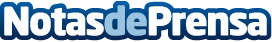 La cadena Muerde La Pasta continúa creciendo y abre su 25º local en GranadaInaugura un local de más de 1500 m2 que ya da empleo a 55 empleados formados y seleccionados por la compañía, que durante 2016 facturó 60 millones de euros; un 14 % más que el ejercicio anteriorDatos de contacto:Pura de RojasALLEGRA COMUNICACION91 434 82 29Nota de prensa publicada en: https://www.notasdeprensa.es/la-cadena-muerde-la-pasta-continua-creciendo-y_1 Categorias: Gastronomía Andalucia Entretenimiento Restauración Ocio para niños http://www.notasdeprensa.es